TENDER FOR EMPANELING AS CONSORTIUM PARTNERS, FOR VARIOUS HLL’s PROJECTS IN INDIA FOR THE  RATE CONTRACT FOR SUPPLY OF  MANNEQUINS 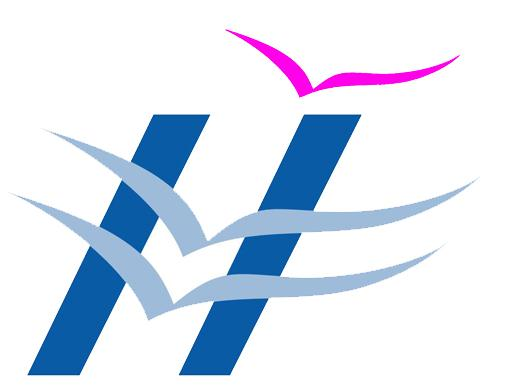 ITEM: MANNEQUINTECHNO-COMMERCIAL BIDSECTION ITENDER NOTICE       Sealed and superscribed tenders under Two Bid System (Techno-Commercial) in the prescribed form are invited for RATE CONTRACT FOR THE SUPPLY OF MANNEQUIN from the eligible bidders for SKILL LAB ON   FOR VARIOUS HLL’S PROJECTS IN INDIA.The technical specification, approximate quantities and other terms and conditions are given in the Tender documents, which can be had from our office on any working day from 28/04/2017 between 10.30 A.M to 3.30 P.M by paying INR.1040.00 DD (inclusive of KVAT) for each tender in favour of HLL Lifecare Limited, Akkulam payable at Trivandrum.  The DD should be drawn on a Schedule Bank favoring HLL Lifecare Limited, payable at Thiruvananthapuram.The details can also be had from our Website at www.lifecarehll.com. The tenderers can download the documents from our website and in such case the tender fee should be paid by way of DD along with technical bid. 	The last date & time of issue of Techno-commercial Bid documents will be upto 10/05/2017; 1.00 P.M.  Completed tenders in sealed cover superscribed with Tender Nos. should reach HLL latest by 11/05/2017; 2.30 PM.HLL will not be responsible for any delay in transit.The Price Bid of those Tenderers who qualify in the Technical Bid only will be      opened.  The date and time of opening of Price bid will be intimated separately. The Price Bids of Tenderers who do not qualify in the Technical bid evaluation will be returned unopened.संयुक्त महा प्रबंधक (सामग्री) /JT. GENERAL MANAGER (MATERIALS)SECTION IIINSTRUCTION TO BIDDERSA.INTRODUCTION1. Eligible BiddersOriginal Manufacturer/direct importer are eligible to participate in the bid subject to:Contractual experience:-The bidder shall be a manufacturer/direct importer having at least one partner as manufacturer/direct importer of any types of mannequins who must have Manufactured/ Imported and supplied and installed any type of Mannequins in India satisfactorily to the extent of at least 10% of the quantity specified in the NIB. The list of such installation of the equipments may be asked from the bidder in verification of BF-VII information and he should submit self attested copy of purchase order, indent and invoice (inclusive of quantity & rate).Technical experience:-The goods offered/ being procured have been production for at least three years and a minimum of 10% units of similar items have been sold/imported/manufactured and have been in operation satisfactorily for at least three years. Production capacity:-HLL will fix minimum supply and or production capacity required to assure that the Bidder is capable of supplying the type, size and quantity of goods required. It should be a dedicated quantity to HLL - on monthly and annual basis. Financial position:-The soundness of the Bidders financial position showing long term profitability demonstrated through audited annual financial statement (Balance Sheet, Income Statement etc.) for last three years. Annual Turnover should be atleast Rs. 3 crores in any one of the last 3 financial years.Cash flow capacity:-The Bidder should have sufficient availability of or access to liquid assets, lines of credit and other finances to m6et the possible cash flow requirement which may arise during the execution of the rate contract. Litigation history:-The information regarding all pending claims, arbitration, or other litigation may be asked by  HLL from the Bidder. Tax clearance certificates:-The VAT/ Sales Tax and other taxes clearance certificates or declaration to be submitted by the Bidder. Bidders shall have to submit a valid 'VAT' clearance certificate from the concerned Commercial Taxes Officer or affidavit and the 'PAN' issued by Income Tax Department. Quality Certificates: As prescribed in the technical specification.2 (a) LAST DATE AND TIME FOR RECEIPT OF BIDS IS 11/05/2017; 2.30 PM    (b) TIME AND DATE OF OPENING OF BIDS IS 11/05/2017; 3.30 PMB. THE BIDDING DOCUMENTS3. Contents of Bidding DocumentsThe Tender should be completed in all respects and submit Tender Fees Rs.1040.00 (non-refundable) and EMD Rs.1,00,000.00. SSI/MSME units interested in availing exemption from payment of Tender Fee & EMD should submit a valid copy of their registration certificate issued by the concerned DIC or NSIC /  Udyog Aadhaar. Incomplete tenders are liable to be rejected.Unsealed Tenders received are liable to be rejected and this will be at the sole risk of the Tenderer.The EMD of successful bidders will be converted to Security Deposit and will be refunded at the end of contract period. The quoted rate shall be valid for a period of 24 months, during which period no price escalation and no change in terms and conditions will be allowed on any ground. In the event of failure on the part of the supplier to supply the material as per the delivery schedule or supply material at the agreed rate during the contract period, HLL would procure the material from alternate source at the risk and cost of the supplier. In such cases, the additional cost incurred will be recovered from the supplier.4. Clarification of Bidding Documents4.1  	A prospective Bidder requiring any clarification of the Bidding Documents may notify the Purchaser in writing at the Purchaser’s mailing address indicated in the Invitation for Bids. The Purchaser will respond in writing to any request for clarification of the Bidding Documents which it receives not later than 3 days prior to the deadline for submission of bids prescribed by the Purchaser. Written copies of the Purchaser’s response (including an explanation of the query but without identifying the source of enquiry) will be sent to all prospective Bidders who have received the bidding documents.5. Amendment of Bidding Documents5.1  	At any time prior to the deadline for submission of bids, the Purchaser may, for any reason, whether at its own initiative or in response to a clarification requested by a prospective bidder, modify the Bidding Documents by an amendment. C. PREPARATION OF BIDS6. Language of Bid6.1 	The Bid prepared by the bidder and all correspondence and documents relating to the bid exchanged by the Bidder and the Purchaser, shall be written in the English language. Supporting documents and printed literature furnished by the Bidder may be written in another language provided they are accompanied by an accurate translation of the relevant passages in the English language in which case, for purposes of interpretation of the Bid, the English translation shall govern7. Documents Comprising the BidFollowing documents and forms are to be comprised 	Duly attested copies of quality certificates for the products, quality system certifications as specified in technical specification. Item wise Product catalogue/Detailed printed literature to prove the technical specification along with COMPLIANCE SHEET confirming to technical specification should be attached with offer.b)     Duly filled Bid Form and price schedule 8.  Bid Prices  8.1    The Bidder shall indicate in the Price Schedule, the Unit Prices and Total Prices of the equipment, it proposes to supply under the Contract.8.2    Prices indicated on the Price Schedule shall be entered separately in the following manner:The price of the goods, including all kinds of cost like duties and sales  tax and other taxes already paid or payable, transportation up to consignee site, insurance and other local costs incidental to delivery of the goods to the final destination, installation and commissioning charges, training, complete in all respect including consumable kit for demonstration, if any.If an item quoted does not attract ED at the time of bidding and ED is levied by the Union Government subsequently, the bidder shall be entitled to such ED paid on production of Invoice drawn as Central Excise Rule.  However, a small or medium manufacturer enjoying exemption from levy of excise duty upto the certain turnover limit, no additional payment on account of levy of excise duty shall be admissible subsequently on exceeding the turn over limit8.3     The Bidders separation of the price components in accordance with ITB Clause 8.2 above will be solely for the purpose of facilitating the comparison of bids by the Purchaser and will not in any way limit the Purchaser’s right to contract on any of the terms offered.8.4     	Fixed price: Prices quoted by the Bidder shall be fixed during the Bidder’s performance of the contract for a Rate contract period of 24 months of goods and related services and not subject to variation on any account. A bid submitted with an adjustable price quotation will be treated as non-responsive and rejected.9. Bid Currencies       9.1    Prices shall be quoted in Indian Rupees.10. Documents establishing bidder’s eligibility and qualifications10.1 	Pursuant to ITB Clause 7, the bidder shall furnish, as part of its bid, documents establishing the bidder’s eligibility to bid and its qualifications to perform the Contract if its bid is accepted.11. Period of Validity of Bids11.1   Price Bid shall be valid for 120 days from the date of opening of Price Bid11.2 	In exceptional circumstances, the Purchaser may solicit the bidders consent to an extension of the period of validity. The request and the responses thereto shall be made in writing. 12. Format and Signing of Bid12.1 	The bid shall be typed or written in indelible ink and shall be signed by the Bidder or a person(s) duly authorized to bind the Bidder to the Contract. The letter of authorization shall be indicated by written power-of-attorney accompanying the bid. All pages of the bid, except for unamended printed literature, shall be initialed by the person(s) signing the bid.12.2	Any interlineations, erasures or overwriting shall be valid only if they are initialed by the person or persons signing the bid.D. SUBMISSION OF BIDS13. Sealing and Marking of bidsBids shall be submitted for price and technical bids in a single outer envelope.13.1  The bidders shall seal Technical bid   and Price bid in the separate inner envelope.13.2   The envelope shall be addressed to the Purchaser at the following address:Joint General Manager (Materials)एचएलएललाइफ़केयरलिमिटेड /HLL LIFECARE LIMITED(भारत सरकार का उघम) / (A GOVT.OF INDIA ENTERPRISE)आक्कुलमफैक्टरी , श्रीकार्यमपी .ओ / AKKULAM FACTORY,SREEKARIYAM P.O.तिरुवन्नतपुरम-695 017 / THIRUVANANTHAPURAM-695 017The envelope shall bear the Invitation for bids (IFB) number, and a statement: RATE CONTRACT FOR THE SUPPLY OF MANNEQUINS  TO SKILL LAB AT HLL’S VARIOUS PROJECTS IN INDIA” and also “DO NOT OPEN BEFORE 15.30 Hrs. ON 11.05.2017 The inner envelope shall also indicate the name and address of the bidder to enable the bid to be returned unopened in case it is declared “late/disqualified”.The envelope shall bear the Invitation for bids (IFB) number, and a statement: RATE CONTRACT FOR THE SUPPLY OF MANNEQUIN TO SKILL LAB AT FOR VARIOUS HLL’S PROJECTS IN INDIA” and also “DO NOT OPEN BEFORE 15.30Hrs. ON 11.05.2017 The inner envelope shall also indicate the name and address of the bidder to enable the bid to be returned unopened in case it is declared “late/disqualified”. If the inner and outer envelopes are not sealed and marked as required, the Purchaser will assume no responsibility for the bid’s misplacement or premature opening.Bids must be received by the Purchaser at the address specified not later than the date and time specified in the Invitation For Bid.  In the event of the specified date for the submission of bids, being declared a holiday for the Purchaser, the bids will be received up to the appointed time on the next working day.The Purchaser may, at its discretion, extend this deadline for the submission of bids by amending the bidding documents in which case all rights and obligations of the Purchaser and bidders previously subject to the deadline will thereafter be subject to the deadline as extended.14. LATE BIDS14.1    Any bid received by the Purchaser after the deadline for submission of bids prescribed by the Purchaser, will be rejected and returned unopened to the bidder.15.  MODIFICATION AND WITHDRAWAL OF BIDS15.1 	The bidder may modify or withdraw its bid after the bid submission, provided that written notice of the modification or withdrawal is received by the Purchaser prior to the deadline prescribed for submission of bids.15.2   No bid may be modified subsequent to the deadline for submission of bids.15.3	No bid may be withdrawn in the interval between the deadline for submission of bids and the expiration of the period of bid validity specified by the bidder in the Bid Document. E. BID OPENING AND EVALUATION16. Opening of Bids by Purchaser16.1  The Purchaser will open Technical Bids, in the presence of bidder's representatives who choose to attend, at 15.30Hrs on 11.05.2017 at the following location:एचएलएललाइफ़केयरलिमिटेड /HLL LIFECARE LIMITED(भारत सरकार का उघम) / (A GOVT.OF INDIA ENTERPRISE)आक्कुलमफैक्टरी , श्रीकार्यमपी .ओ / AKKULAM FACTORY,SREEKARIYAM P.O.तिरुवन्नतपुरम-695 017 / THIRUVANANTHAPURAM-695 01716.2 	The bidder’s representatives who are present shall sign a register evidencing their attendance. In the event of the specified date of bid opening being declared a holiday for the Purchaser, the bids shall be opened at the appointed time and location on the next working day.16.3   The bidder’s names, modifications, bid withdrawals and the presence or absence of the requisite documents and such other details as the Purchaser, at its discretion, may consider appropriate will be announced at the opening. No bid shall be rejected at bid opening, except for late bids, which shall be returned unopened to the bidder pursuant to ITB Clause 14.16.4	The purchaser will scrutinize the bid for compliance to the specifications and documentation requirement as per the bid document. The bidders will be short-listed on the basis of responsiveness of technical bid as well as on the basis of lowest evaluated substantially responsive bid.17.  CLARIFICATION OF BIDS17.1   During evaluation of bids, the Purchaser may, at its discretion, ask the bidder for a clarification of its bid.  The request for clarification and the response shall be in writing and no change in prices or substance of the bid shall be sought, offered or permitted.18. PURCHASER’S RIGHT TO ACCEPT ANY BID AND TO REJECT ANY OR ALL BIDS18.1	The Purchaser reserves the right to accept or reject any bid, and to annul the bidding process and reject all bids at any time prior to award of Contract, without thereby incurring any liability to the affected bidder or bidders.PRELIMINARY EXAMINATION19.1 The Purchaser will examine the bids to determine whether they are complete, whether any computational errors have been made, whether the documents have been properly signed, and whether the bids are generally in order.19.2  Arithmetical errors will be rectified on the following basis.  If there is a discrepancy between the unit price and the total price that is obtained by multiplying the unit price and quantity, the unit price shall prevail and the total price shall be corrected. If there is a discrepancy between words and figures, the amount in words will prevail.  If the bidder does not accept the correction of the errors, its bid will be rejected.19.3 	The Purchaser may waive any minor informality or non-conformity or irregularity in a bid, which does not constitute a material deviation, provided such a waiver does not prejudice or affect the relative ranking of any bidder.19.4   	Prior to the detailed evaluation, pursuant to Clause ITB 16, the purchaser will determine the substantial responsiveness of each bid to the bidding documents. For purposes of these clauses a substantially responsive bid is one which conforms to all the terms and conditions of the bidding documents without material deviations. Deviations from or objections or reservations to critical provisions such as those concerning Warranty, Force Majeure, Applicable law  and Taxes and Duties  will be deemed to be material deviation. The purchaser’s determination of a bid’s responsiveness is to be based on the contents of the bid itself without recourse to extrinsic evidence.19.5   If a bid is not substantially responsive, it will be rejected by the Purchaser and may not subsequently be made responsive by the bidder by correction of the non-conformity.20. EVALUATION AND COMPARISON OF BIDS20.1  The Purchaser will evaluate and compare bids previously determined to be substantially responsive.20.2    The purchaser’s evaluation of a bid will take into account the bid price including all costs as well as duties and taxes paid or payable and price of incidental services, if any, in the manner and to the extent and in the technical specifications:cost of transportation, insurance and other costs incidental to the delivery of goods; toSkill Lab, For various HLL’s projects and installation and handing over the same to the ConsigneeDeleted20.3     The following evaluation methods will be applied:Basic rate, Excise duty, CST/VAT, transportation, insurance and   incidentals.(i) transportation, insurance and other incidentals, for delivery of goods to consignee. The above costs will also be considered in the bid price.(b)  Spare parts and after sales service facilities:The cost of the Purchaser of establishing the minimum service facilities and parts inventories, as outlined elsewhere in the bid invitation, if quoted separately, shall be added to the bid price.21. CONTACTING THE PURCHASER21.1     No bidder shall contact the Purchaser on any matter relating to its bid, from the time of the bid opening to the time the contract is awarded.  If the bidder wishes to bring additional information to the notice of the purchaser it should do so in writing.21.2     Any effort by a bidder to influence the purchaser in its decisions on bid evaluation, bid comparison, or selection may result in the rejection of the bidders bid.22. INSPECTION AND TESTS22.1    The Purchaser or its representative shall have the right to inspect and/or to test the Goods to confirm their conformity to the Contract at no extra cost of the Purchaser. The Technical Specifications shall specify what inspections and tests, demo if any, the Purchaser as requires and where they are to be conducted. The Purchaser shall notify the Supplier in writing of the identity of any representatives retained for these purposes.22.2	The inspections and test demo may be conducted on the premises of the Supplier or its subcontractor(s), at point of delivery, or at consignee site at For various HLL’s projects and/or at the Goods at final destination. Where conducted on the premises of the Supplier or its subcontractor(s), all reasonable facilities and assistance including access to drawings and production data - shall be furnished to the inspectors at no charge to the Purchaser.22.3	Should any inspected or tested Goods fail to conform to the specifications, the Purchaser may reject them and the Supplier shall either replace the rejected Goods or make all alternations necessary to meet specification requirements free of cost to the Purchaser.22.4 	The Purchasers right to inspect, test and, where necessary, reject the Goods’ arrival in at site shall in no way be limited or waived by reason of the Goods having previously been inspected, tested and passed by the Purchaser or its representative prior to the Goods dispatched.F. AWARD OF CONTRACT23. AWARD CRITERIA23.1 	The Purchaser will award the contract to the successful bidder whose bid has been determined to be substantially responsive and has been determined as the lowest evaluated bid, provided further that the bidder is determined to be qualified to perform the contract satisfactorily.24. PERFORMANCE SECURITY 24. 1.  Agreement: The successful tenderer will have to execute an agreement after remitting the Security Deposit in Stamp Paper for Rs.100/. at his expenses within 3 days of issue of the letter.24.2  The successful bidder should sign consortium with HLL, as part HLL’s project with rate validity of 24 months from the date of notification.25. PURCHASER’S RIGHT TO VARY QUANTITIES AT TIME OF AWARDThe Purchaser reserves the right at the time of award of contract to increase or decrease the quantity of goods and services originally specified in the bid document without any change in unit price or other terms and conditions within the bid validity period. The quantity mentioned herein are present requirement and in case more or less quantity is required, the suppliers should be prepared to effect supply at short notice on the same terms and conditions.PACKINGThe packing, marking and documentation within and outside the packages shall be done at responsibility and cost of tenderer.The good will be delivered at the destination in perfect condition. The firm if so desires may insure valuable goods against loss by theft, destruction or damages by fire, flood,  under exposure to weather of otherwise in any situation. The insurance charges will have to be borne by the supplier and the corporation shall not be required to pay any such charges, if incurred. The firm shall be responsible for the proper packing so as to avoid damages under normal conditions of transport by Sea, Rail, Road or Air and delivery of material in good condition to the Procurement Officer's store. In the event of any loss, damage, breakage or leakage or  any shortage the firm shall be liable to make good such loss and shortage found at  destination after the Checking/inspection of material by the consignee. No extra cost on such account shall be admissible. The firm may keep its agent to verify any damage or loss discovered at the consignee's store, if it so likes.Packing, cases, containers and other allied material if any shall be supplied free, except where otherwise specified by the firm(s) and agreed by the corporation and the same shall not be returned to him. Packing specifications:Schedule For Packaging-General Specifications:No corrugate package should weigh more than 15 kgs (ie, product + inner carton + corrugated box.)All Corrugated boxed should be of `A' grade paper i.e., Virgin.All items should be packed only in first hand boxes only.Flute: The corrugated boxes should be of narrow flute.Joint: Every box should be preferably single joint and not more than two joints.Stitching: Every box should be stitched using pairs of metal pins with an interval of two inches between each pair. The boxes should be stitched and not joined using calico at the corners.Flap: The flaps should uniformly meet but should not overlap each other. The flap when turned by 45-60° should not crack.Tape: Every box should be sealed with gum tape running along the top and lower opening.Carry Strap: Every box should be strapped with two parallel nylon carry straps (they should intersect).Label: Every corrugated box should carry a large outer label at least 15cros. 1O crns. dimension clearly indicated and it should carry the correct technical name, strength or the product Date of manufacturing, date of expiry, quantity packed and net weight of the box in bold letters Other: No box should contain mixed products or mixed batches of the same product. Specifications For Chemicals: Not more than 25 kg maybe packed in a single bag/carton DELIVERY AND DOCUMENTSDetails of destination and Quantity: The above mentioned quantity to designated consignee. Delivery of the equipment shall be made by the Supplier in accordance with the terms specified in the purchase order by the Purchaser. The documents like warranty certificate, equipment manual, test certificate and also other documents, as applicable, have to be furnished by the supplier as specified in the purchase order, along with each dispatch.28. DELAYS IN DELIVERY OF GOODSDelivery of the Goods shall be made by the Supplier within 45 days from the date of placing the Letter of indent/Purchase Order. If at any time during performance of the Contract, the Supplier  should encounter conditions impeding timely delivery of the Goods , the Supplier shall promptly notify the Purchaser in writing of the fact of the delay, its likely duration and its cause(s). As soon as practicable after receipt of the Supplier's notice, the Purchaser shall evaluate the situation and may at its discretion extend the Supplier's time for performance, with or without penalty.28.2 	    A delay by the Supplier in the performance of its delivery obligations shall render the Supplier liable to the imposition of penalty pursuant to agreement/purchase order, unless an extension of time is agreed upon pursuant to agreement/purchase order without the application of liquidated damages.     If the Supplier fails to deliver any or all of the Goods or perform the Services within the time period(s) specified in the Purchase Order, the purchaser shall, without prejudice to its other remedies under the Contract, deduct from the Contract Price, as penalty, a sum equivalent to the percentage specified in the purchase order/tender.29. WARRANTY/GUARANTEE29.1 	This warranty shall remain valid for Three years after goods or any portion thereof as the case may be, have been delivered to and accepted at the final destination indicated in the contract. Guarantee Period starts from the date of delivery/ installation for a period of Minimum 3 Years, as applicable.29.2  Any major repair pointed out by the Purchaser within the warranty period shall be rectified by the Supplier from the date of intimation within a period of 3 calendar days and commission the equipment to the satisfaction of the Purchaser. Failing which the Purchaser has the right to levy penalty on the Supplier per day or part thereof for each equipment until the equipments are repaired and commissioned to the satisfaction of the Purchaser.30. Comprehensive Maintenance Contract (CMC)as applicable30.1  CMC will only be commencing after the completion of guarantee period and a                written request. Consignee / HLL shall also examine the CMC necessity for a  particular equipment /instrument. Comprehensive Maintenance Contract shall be executed for a period of   5 years, may further extended for 2 years, from the date of completion of guarantee period. 30.2    Scope of CMC contractOn site & service centre labour for carrying out preventive maitenance and repairs.All parts require replacement shall be supplied to the consignee, underthisagreement at no additional cost during CMC period.Safety and software updates for features that were originally purchased and formingpart of commencement of this contract.Routine preventive maintanance& calibrationBreakdown visit during the contract period.  31.     PAYMENT TERMS  The Price of the Goods quoted shall be inclusive of Cost, insurance, freight unless otherwise specified in the purchase order.No advance payment shall be released70 % payment shall be made within 30 days from the receipt and acceptance of goods at the warehouse at: at designated delivery destination. 25% payment shall be released on receipt of acceptance certificate issued by the consignee / HLL Officials and installation and final 5% against PBG from a scheduled bank of 10% value of, valid for Guarantee period. 32. PATENT RIGHTS32.1	The Supplier shall indemnify the Purchaser against all third-party claims of infringement of patent, trademark or industrial design rights arising from use of the Goods or any part thereof in India.33.  INCIDENTAL SERVICES33.1 	The supplier may be required to provide any or all of the following services, including additional services, if any, as specified. (a) 	Performance or supervision of the on-site assembly and/or start-up of the supplied goods (b) 	Furnishing of tools required for assembly and/or maintenance of the supplied Goods;(c) 	Furnishing of detailed operations and maintenance manual for each product(d) 	performance or supervision or maintenance and/or repair of the supplied Goods, for a period of time agreed by the parties, provided that this service shall not relieve the Supplier of any warranty obligations under this Contract; and(e) 	Training of the Purchaser’s Personnel, at the Supplier’s plant and/or on-site, in assembly, start-up, operation, maintenance and/or repair of the supplied Goods.34. CHANGE ORDERS34.1	The Purchaser may at any time by written order given to the Supplier, make changes within the general scope of the Contract.34.2 	If any such changes cause an increase or decrease in the cost of, or the time required for, the Supplier’s performance of any provisions under the Contract, an equitable adjustment shall be made in the Contract Price or delivery schedule, or both, and the Contract shall accordingly be amended. Any claims by the Supplier for adjustment under this clause must be asserted within thirty (30) days from the date of the Supplier’s receipt of the Purchaser’s change order.35. CONTRACT AMENDMENTS35.1 	No variation in or modification of the terms of the Contract shall be made except by written amendment signed by the parties.36. ASSIGNMENT36.1 	The Supplier shall not assign, in whole or in part, its obligations to perform under the contract, except with the Purchaser’s prior written consent.37. LIQUIDATED DAMAGES37.1	If the Supplier fails to deliver any or all of the Goods or to perform the Services within the period(s) specified in the Contract, the Purchaser shall, without prejudice to its other remedies under the Contract, deduct from the Contract Price, as liquidated damages, a sum equivalent to the percentage specified of the delivered price of the delayed Goods or unperformed Services for each week or part thereof of delay until actual delivery or performance, up to a maximum deduction of the percentage specified if any. Once the maximum is reached, the Purchaser may consider termination of the Contract.37.2	Penalty : (a)  Delay up to one- fourth period of the prescribed Delivery Period - 2.5%(b)  Delay exceeding one fourth but not exceeding half of the Prescribed delivery	period - 5%(c)  Delay exceeding half but not exceeding three- fourth of the   Prescribed delivery  period - 7.5% (d)  Delay exceeding three- fourth of the prescribed period -10% Fraction of a day in reckoning the period of delay in supplies shall be eliminated if it is less than half a day. The maximum amount of agreed liquidated damage shall be 10%. 38. TERMINATION BY DEFAULT38.1	The Purchaser may, without prejudice to any other remedy for breach of contract, by written notice of default sent to the supplier, terminate the Contract in whole or part;if the Supplier fails to deliver any or all of the goods within the time period(s) specified in the Contract, or within any extension thereof granted by the Purchaser, or(b) if the Supplier fails to perform any other obligation(s) under the contract.38.2	In the event the Purchaser terminates the Contract in whole or in part,  the Purchaser may procure, upon such terms and in such manner as it deems appropriate, Goods or Services similar to those undelivered, and the Supplier shall be liable to the Purchaser for any excess costs for such similar Goods. However, the Supplier shall continue the performance of the Contract to the extent not terminated.39    FORCE MAJEURE39.1    For purposes of this Clause “Force Majeure” means an event beyond the control of the Supplier and not involving the Supplier’s fault or negligence and not foreseeable. Such events may include, but are not limited to, acts of the Purchaser either in its sovereign or contractual capacity, wars or revolutions, fires, floods, epidemics, quarantine restrictions and freight embargoes.39.2	If a Force Majeure situation arises, the Supplier shall promptly notify the Purchaser in writing of such conditions and the cause thereof. Unless otherwise directed by the Purchaser in writing, the Supplier shall continue to perform its obligations under the Contract as far as is reasonably practical, and shall seek all reasonable alternative means for performance not prevented by the force majeure event.40. TERMINATION FOR INSOLVENCY40.1 	The Purchaser may at any time terminate the Contract by giving written notice to the Supplier, if the Supplier becomes bankrupt or otherwise insolvent. In this event, termination will be without compensation to the Supplier, provided that such termination will not prejudice or affect any right of action or remedy, which has accrued or will accrue thereafter to the Purchaser.41. RESOLUTION OF DISPUTESThe Purchaser and the supplier shall make every effort to resolve amicably by direct informal negotiation any disagreement or dispute arising between them under or in connection with the Contract.If, after thirty (30) days from the commencement of such informal negotiations, the Purchaser and the Supplier have been unable to resolve amicably a Contract dispute, either party may require that the dispute be referred for resolution to the formal mechanisms. These mechanisms may include, but or not limited to, conciliation mediated by a third Party, adjudication in an agreed national forum, and national arbitration.The jurisdiction of any disputes, suits and proceeding arising out of the tender shall be only in the court of Thiruvananthapuram.SECTION IIIPROFORMA FOR EQUIPMENT AND QUALITY CONTROL EMPLOYED BY THE MANUFACTURER(Please attach detailed proforma incorporating the information given below)BID NO………………………. DATE OF OPENING……..NAME OF THE BIDDER:……………………………………..Name & Full address of the Manufacturer:       (a) PAN No            		  (b). ECC Code                   	( c) IEC if applicable     (d) CST No              		  (e) TIN No                           (f)   SSI/MSME (specify)2.	(a) Telephone No.  				Office/Factory/Works	(b) Fax No.					Office/Factory/Works  (c) e-mail addressLocation of the manufacturing factory/show roomWhether Goods are tested to any standard specification?  If so, copies of specifications & original test certificates should be submitted.For SSI/MSME units, Attach UdyogAdharPLACE:                                                     NAME AND SIGNATURE OF THE TENDERERDATE:                                                                                           (WITH OFFICE SEAL)SECTION IVTECHNICAL  SPECIFICATION / LIST OF MANNEQUINS1) Preterm Newborn. Simulation MannequinThe Preterm Newborn Simulation Mannequin should be realistic in size and appearance and also feel natural in weight, feel and touch. The appearance Preterm Newborn Simulation Mannequin should be like a preterm baby (should feel approximately 1.6 kg and mimic a newborn with 32 week gestational age when ready for use) The Mannequin should have features for training assisted feeding by Nasogastric/ Orogastric tube insertion i.e. stomach pouch, oro- and nasogastric tract to practice correct placement of NG/OG tube, drainage tube from stomach to empty and wash stomach. The mannequin should include the following: i.	NG/OG tube (6 or 8 Fr size)ii.	Training syringe (Syringe without needle)iii.	Storage bag and trapiv.	Diaperv.	Training stethoscopevi.	Newborn care wrapvii.	Preterm cap2	Essential New Born care & Resuscitation MannequinThe New born mannequin should be realistic in size and appearance and also natural weight, feel and touch. New born mannequin should have features for training essential new born care (ENBC) and new born resuscitation. New bOrn mannequin should facilitate effective bag and mask ventilation, chest rise only with con-eet technique. The new born mannequin should include the following: i.	Attached squeeze bulbs for simulation of cord pulsation, spontaneous breathing, auscultation of heart sound and cry.ii.	4 External umbilical cords and 6 umbilical tiesiii.	4 baby sheets or towels.iv.	2 Head cap.v.	2 Neonatal mucus sucker (easy to., open, clean, autoclayable and reusable)vi.	2 Training Stethoscope._ vii.	Spare chest bag3	Mannequin for Simulation of Normal Delivery and Management of PPH:The mannequin should be highly realistic for simulating postpartum haemorrhage.  The Mannequin should a uterus, airbag reservoir and urine bladder and should have features to manually control the amount of bleeding and the conditions of uterus. The mannequins should have the following: Full term foetus with placement and umbilical cord 'Storage tank for blood simulation fluid Blood concentrate Fluid collection drain Floor protector Urine catheter 20m1 syringeCarrying bag Long elbow length gloves Encircling cervical ribbon to stimulate anterior fornix d) The mannequin should have features for training the followings: 
	Urine catheterization. ii.	Normal delivery, breech delivery.iii.	Complete and Incomplete placenta delivery.iv.	Oxytocin injectioonn..v.	Controlled cord traction.vi.	Bimanual compression of uterus4	Breastfeeding Simulator:Breastfeeding Simulator should be a wearable simulator that allows highly realistic simulation of breast feeding technique, breast milk expression and Kangaroo Mother Care. The materials of Breastfeeding simulator should have mimic the adult female breast in tern of shape and anatomical parts. It should ideally be of neoprene fabric, silicone nipples and facility to sharp it on a person. The color of the simulator should ideally be skin tone natural.   The simulator should have water pouches (with lock system to control flow of milk) which when filled give it the contours of breast and the water can be realistically expressed from the breast. The Breast feeding simulator should include the following: i.	3 Oml cupii.	Transport/ Storage bagiii.	Directions for Use5	KW	wrap (Normal New Born Baby Mannequins)KMC wrap should be made of absorbent and washable fabric strong enough to bear the weight of approximately 2-2.5 kg new born. It should have provision to hold the pre-term baby against the mother's chest covering the baby and mothers chest fully from the front. It should have straps at the bottom and top end that can be fastened to secure the baby against the breasts of the mother. The Straps should be adjustable to accommodate various sizes and body shapes. The wrap should include the following: i. Directions for use in pictorial 6.  PPIUCD insertion Mannequin The mannequin should represent simplified humananatomical model of postpartum uterus afterbirth.The mannequin should enable teaching and practice of insertion of the post parturnintra uterine device and cervical and vaginal inspection.The model should be easy to transport and store, durable, affordable and easy to use. .The mannequin should be highly realistic especially in the feel of fundus and the cervical vaginal angle to enable high fidelity training in various postpartum uterine interventions.The product should be easy to clean and  maintainGeneral technical specifications for all Mannequins: The color of the mannequin should be in Caucasian simulating Indian babies/adult in medium skin tones. The material of the mannequin should be of polyvinyl and silicon rubber free from any carcinogenic agents. The texture of the mannequin should be soft and smooth and close to the feel of baby/adult skim as relevant. The texture must be friction free to demonstrate the desired procedure. The internal parts of mannequin must be realistically sculpted, anatomically accurate and feel must be smooth/resilient/bony as relevant and suitable for simulation. The mannequins must be portable and any fittings used in mannequins must be of aluminium or polycarbonate or equivalent. The mannequin's durability must be of minimum 3 years. The material of the mannequin should withstand extremes of temperature (up to 45 degree Celsius). The supplier must ensure manufacturer's guarantee against for the specification and also manufacturing defects. All mannequins should include a soft/Hard Carrying Case  and study questions, Dos and Don'ts, instructions manual, maintenance guide, background information, videotape for 	demonstrating the use of mannequin, User manual with troubleshooting guidance, technical 	 manual with maintenance and first line' technical intervention instructions and any other relevant teaching/training materials in English. The mannequins should have additional accessories as listed and also talcum powder or silicone gel to avoid friction, list of accessories and spare parts with cost and contact details of its supplier preferably within State. Other terms and conditions: Manufacturer should be ISO 13485 certified (valid documentation should be submitted in technical bid). Guarantee: should be three years for all mannequins from the date of successfully installation at consignees address. Final Technical approval after demonstration. The bidder should submit the list of technical service providers with their name, address and contact number in technical bid. Installation will be done by supplier free of cost. The Company should submit technical compliance sheet as per technical specifications mentioning the make and model of quoted item along with catalogue in technical bid. (i) Bidders are requested to send with bid, printed descriptive literature of the quoted items. SECTION VINDEMINITY CLAUSEIf the supplier fails to execute the order within the time prescribed for the delivery of goods ordered or violates or infringes the existing rates as agreed to as mentioned in the supply order, the supplier shall and will indemnify the company against all loses or damages whatsoever to be incurred or sustained including the legal cost or expenses incurred by the company by reason of non-delivery of goods at agreed quantity and rate with in the time specified in the supply order.  The company will initiate legal action if the supplier fails to execute the supply order as per the schedule in the supply order for the actual loss suffered. No quantity tolerance will be permitted in this regard unless otherwise prior approval is taken by the company before dispatching any excess quantity supplied which shall be returned back on freight to pay basis at the risk of the supplier.   Responsiveness of the Bid shall be at the discretion of HLL. The supplier shall have no right to change the quantity stipulated in the supply order.Bid pronounced Non Responsive by HLL shall be summarily rejected.The decision of HLL will be final and no correspondence of this shall be entertained.  We have read and understood the above conditions and agree to abide   by the same.PLACE:                                NAME AND SIGNATURE OF THE TENDERERDATE:                                                          (WITH OFFICE SEAL)SECTION VIDECLARATIONI / WE, The Bidder undertake, we shall execute, within the purview of the contract, all the activities includes; transportation, loading, unloading and other technical work for the installation of the equipment at the designated site as per the contract / purchase order.We confirm having read and understood all the specifications, instructions, forms, terms and conditions and other requirements of the above tender (both expressed and implied) in full and that we agree to abide by all without any deviation.SEAL OF THE TENDERER			                                                                  SIGNATURE				NAME AND ADDRESS OF TENDERERPRICE SCHEDULE SECTION VIITotal amount in words:____________________________________Delivery schedule : strictly within 45 days from the date of release of LOI/PO NOTE:  1) The columns may be filled as is applicable in each case.		2) Product catalogue along WITH COMPLIANCE SHEET confirming to technical specification should be attached with offer.              		3) List of optional accessories/ spares with rate, to be attached to price bid as separate sheet Seal and Signature of the bidderPRICE SCHEDULE SECTION VIIIList of reagents & Chemicals / List of Consumable / Name of Spare parts of Equipment (item wise as applicable)Seal and Signature of the bidderSECTION IXCHECK LISTSl.
N.ItemsTentative Quantity(In Nos)1Preterm Newborn Simulation Mannequin10002Essential New Born care & Resuscitation Mannequin10003Mannequin for Simulation of Normal Delivery and Management of PPH10004Breastfeeding Simulator10005KMC wrap (Normal New Born Baby Mannequins)10006PPIUCD insertion Mannequin1000S.No.Item DescriptionQtyBrand/ModelManufacturerEx-factory price (Basic Unit Price exclusive of all levies & charges)ExciseDutyExciseDutySalesTaxSalesTaxFreight & InsuranceFreight & InsuranceUnit Price inclusive of all levies & charges(ColumnNo. e+g+i+k)in RsS.No.Item DescriptionQtyBrand/ModelManufacturerEx-factory price (Basic Unit Price exclusive of all levies & charges)%Amt.%Amt.FOR
Delivery destination FOR
Delivery destination Unit Price inclusive of all levies & charges(ColumnNo. e+g+i+k)in RsS.No.Item DescriptionQtyBrand/ModelManufacturerEx-factory price (Basic Unit Price exclusive of all levies & charges)%Amt.%Amt.%Amt.Unit Price inclusive of all levies & charges(ColumnNo. e+g+i+k)in RsabcDefghijklm1Preterm Newborn Simulation Mannequin12Essential New Born care & Resuscitation Mannequin13Mannequin for Simulation of Normal Delivery and Management of PPH14Breastfeeding Simulator15KMC wrap (Normal New Born Baby Mannequins)16PPIUCD insertion Mannequin1SLNoList of reagents & ChemicalsMake / ModelPacking UnitPrice per UnitRemarks12356SLNoList of ConsumableMake / ModelPacking UnitPrice per UnitRemarks12356SLNoList of ConsumableMake / ModelPacking UnitPrice per UnitRemarks12356Sl. No.DocumentsPage No.Remarks1Duly filled proforma showing details of Equipment and Quality Control employed by the manufacturer as per section II2Product brochure literature, write up etc.3Item-by-item compliance statement on the Purchaser’s Technical Specifications with statement of deviations and exceptions, if any, to the provisions of the Technical Specifications4Indemnity clause as per SECTION V5Declaration as per SECTION VI